ПЛАН РАБОТЫНА  ЛЕТНИЙ ОЗДОРОВИТЕЛЬНЫЙ ПЕРИОДМАДОУ №59 Детский сад «Золотой ключик»с  01.06.2021г.  по  31.08.2021г.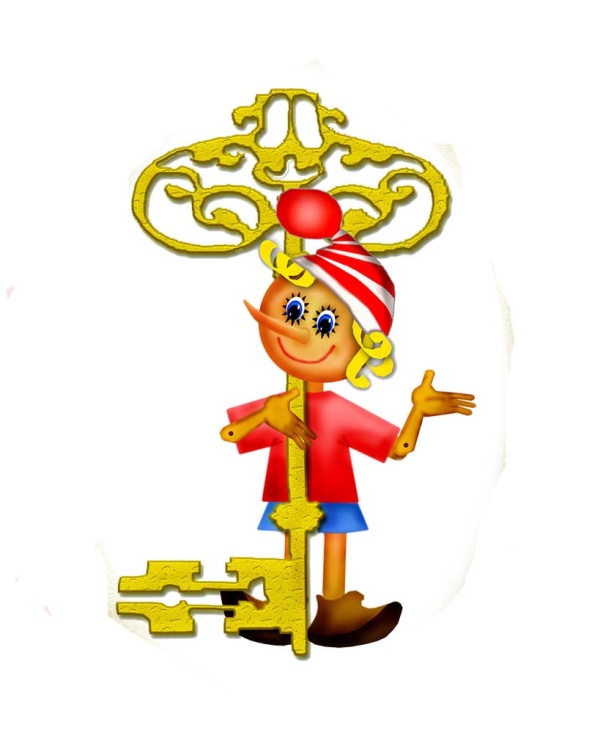 2021 годЦель: обеспечивать охрану жизни и здоровья воспитанников, организуя здоровьесберегающий режим, предупреждения заболеваемости и травматизма.Задачи:- создавать комфортные условия для физического, психического, умственного, художественно-эстетического развития каждого ребенка;- обеспечивать воспитательно-образовательный процесс соответствующими материалами и оборудованием;- повышать профессиональное мастерство педагогов, интегрируя всех специалистов в рамках единого образовательного пространства;- обеспечивать просветительскую деятельность с родителями воспитанников в вопросах совместного воспитания детей.Организационная работаОрганизационно-медицинская работаОздоровительная и профилактическая работаВоспитательно-образовательная работаМетодическая работаКонтроль и руководствоРабота с родителямиАдминистративно-хозяйственная работаОРГАНИЗАЦИЯ ЖИЗНИ ДЕТЕЙ В ЛЕТНИЙ ОЗДОРОВИТЕЛЬНЫЙ ПЕРИОД.Цель: Комфортная организация режимных моментов с учетом летнего периода, способствующая удовлетворению ребенка в движении, обеспечению условий для преобладания положительных эмоциональных впечатлений, достаточному сну, укреплению здоровья.ОРГАНИЗАЦИЯ ДВИГАТЕЛЬНОГО РЕЖИМАЦель: Общее оздоровление и укрепление детского организма, развитие физических качеств, умственной работоспособности, улучшение деятельности сердечно-сосудистой и дыхательной систем, обеспечение психологической безопасности ребенка.Физкультурно – оздоровительная работаМетоды закаливанияПрофилактическаяЗАДАЧИ  ПО  ОБРАЗОВАТЕЛЬНЫМ  ОБЛАСТЯМФИЗИЧЕСКОЕ РАЗВИТИЕ Младший, средний и старший дошкольный возраст:1. Продолжить работу по укреплению здоровья; совершенствованию функциональных возможностей детского организма; развитию двигательных способностей и качества (ловкости, быстроты, силы, гибкости и др.)2. Формировать потребность в ежедневной двигательной активности; продолжить знакомить детей дошкольного возраста с доступными способами укрепления здоровья. 3. Обеспечить охрану здоровья и жизни детей:формировать чувство осторожности, прививать знание основ безопасности;помочь детям осознать, что здоровье является главной ценностью каждого человека и что он отвечает самСОЦИАЛЬНО – КОММУНИКАТИВНОЕ РАЗВИТИЕ Младший и средний дошкольный возраст:1. Воспитывать интерес, внимание и доброжелательное отношение к окружающим.2. Развивать речь и речевое общение, стимулировать проявление собственной речевой активности.Старший дошкольный возраст:1. Развивать социальные мотивы, способствующие налаживанию межличностных отношений.2. Воспитывать этически ценные способов общения. 3. Развивать самосознание.4. Воспитывать у ребенка уважение к себе и окружающим его людям.5. Развивать речевое общение, содействовать налаживанию диалогического общения детей в совместных играх и самостоятельной деятельности.ПОЗНАВАТЕЛЬНОЕ РАЗВИТИЕ Младший и средний дошкольный возраст:1. Расширять познание окружающего мира, посредством представлений о природе и человеке. Формировать основы экологического воспитания.2. Обогащать представления детей об окружающей действительность, предметах быта.Старший дошкольный возраст:1. Продолжать развивать устойчивый интерес к живым и неживым объектам и явлениям, умение наблюдать. Формировать элементарные представления о взаимосвязях и взаимодействии живых организмов со средой обитания, устанавливать причинно-следственные связи и представления о различных состояниях веществ и т.д.2. Обобщать представления детей о процессах производства и потребления продуктов питания, одежды, предметов домашнего хозяйства и др. Закрепить знания о действиях в различных чрезвычайных ситуациях /программа «ОБЖ»3. Продолжать приобщать детей к прошлому и настоящему своей культуры и явлениям других культур, воспитывать чувство любви к Родине, своему родному краю и т.д..ХУДОЖЕСТВЕННО – ЭСТЕТИЧЕСКО РАЗВИТИЕ Младший и средний дошкольный возраст:1. Художественная литература - развивать способность слушать литературные произведения различных жанров и тематике; принимать участие в рассказывании знакомых произведения; обогащать литературными образами игровую и другие виды деятельности.2. Изобразительное искусство - формировать умение экспериментировать и создавать простейшие изображения, побуждать к самостоятельной передаче образов предметов. 3. Музыка - развивать умение внимательно слушать музыкальные произведения, определять жанр; использовать музыкальные образы в разных видах деятельности и т.д. 4. Конструирование - закрепление знаний о цвете, форме, пространственных характеристиках; продолжить формировать обобщенные представления о конструируемых объектах и способах конструирования; развивать поисковую деятельность и экспериментирования.Старший дошкольный возраст:1. Художественная литература - продолжить приобщению детей к высокохудожественной литературе, формированию запаса художественных впечатлений, развитию выразительной речи и т.д.2. Изобразительное искусство - продолжить развивать способность к изобразительной деятельности, воображение и творчество. Художественно-декоративная деятельность -воспитывать эстетическое отношение к природному окружению и дизайну своего быта.3. Музыка - продолжить формировать запас музыкальных впечатлений, использовать их в разных видах деятельности.4. Конструирование – развивать умение анализировать условия функционирования будущей конструкции; развитие поисковой деятельности; дальнейшее овладение способов конструирования.РЕЧЕВОЕ РАЗВИТИЕМладший и средний дошкольный возраст:1. Развивать речь и речевое общение, стимулировать проявление собственной речевой активности.2. Вызвать желание выражать впечатления речевыми и неречевыми средствами, разговаривать о прочитанном.3. Воспитывать у детей речевые формы вежливого общения, использование дружелюбного, спокойного тона общения.4. Пользоваться элементарными формами объяснительной речи.5. Самостоятельно пересказывать небольшие литературные произведения в форме игры-драматизации, показа настольного театра6. Выразительно читать стихи, используя средства интонационной речевой выразительности (силу голоса, интонацию, ритм и темп речиСтарший дошкольный возраст:1. Развивать речевое общение, содействовать налаживанию диалогического общения детей в совместных играх и самостоятельной деятельности.2. Формировать умение пересказывать литературные произведения самостоятельно, правильно передавая идею и содержание, выразительно воспроизводя диалоги действующих лиц.3. Проявлять интерес к самостоятельному сочинению, создавать разнообразные виды творческих рассказов.4. Использовать в речи средства интонационной выразительности: регулировать громкость голоса, темп речи, интонацию.5. Рассказывать об участии в экспериментировании, комментирование своих действий в процессе деятельности и их оценка.Календарно-тематическое планирование в летний оздоровительный период 2021 год.Цель:Объединить усилия взрослых по созданию условий, способствующих оздоровлению детского организма в летний период; эмоциональному, личностному, познавательному развитию ребёнка.Задачи:1. Создать условия, обеспечивающие охрану жизни и здоровья детей, предупреждение заболеваемости и травматизма.2. Реализовать систему коррекционных мероприятий и мероприятий, направленных на оздоровление и физическое развитие детей, их нравственное воспитание, развитие любознательности и познавательной активности, формирование культурно-гигиенических, коммуникативных и трудовых навыков.3. Осуществить педагогическое и социальное просвещение родителей по вопросам воспитания и оздоровления детей в летний период.4. Формировать умение детей правильно вести себя в различных опасных ситуациях, умение детей вовремя обратиться за помощью, вести ролевой диалог с взрослыми, со своими сверстниками.5. Повышать профессиональное мастерство педагогов, интегрировать всех специалистов в рамках единого образовательного пространства.РЕЖИМ ДНЯ  
МАДОУ №59 «Золотой ключик»Теплый  период года   РАССМОТРЕНО:На педагогическом часе   от «___» мая  2021г.                                                                           УТВЕРЖДАЮзаведующий  МАДОУ                                                                                    №59 «Золотой ключик»                                                                                         ________ Е.А. Терещенко «_____» ___________2021г.СодержаниеДатаОтветственные1.Утверждение «Плана работы МАДОУ на летний период31.05.2021Заведующий ст.воспитатель2. Проведение инструктажа педагогов перед началом летнего периода по:- профилактике детского травматизма;- охране жизни и здоровья детей в летний период; по организации:- экскурсий за пределы детского сада; - массовых мероприятий;- ООД со спортивными и подвижными играми; - спортивных соревнований;- по правилам оказания первой медицинской помощи.02.06.2021Заведующий, ст.воспитатель3. Ежедневное проведение бесед с детьми: - по предупреждению травматизма;- по соблюдению правил поведения во время выхода за территорию детского сада;- по соблюдению правил поведения в природе;-по соблюдению правил безопасного поведения на дорогахВ течение летнего периодаВоспитатели групп4. Издание приказа «О работе МАДОУ в летний период» от 31.05.2021 г.МайЗаведующий5. Издание приказа «Об усилении персональной ответственности по охране жизни и здоровья детей в детском саду и на детских площадках» от 31.05.2021 г.майЗаведующий6. Утверждение плана летне-оздоровительной работы ДОУ по предупреждению травматизма, желудочно-кишечных заболеваний.майЗаведующий,7. Проведение контроля за соблюдением требований СаНПиН в летний период.РегулярноЗаведующий,№ п/пМероприятиеПериодОтветственные1.Создание здоровьесберегающей среды в детском садуежедневноЗаведующий, мед.работник, воспитатели2.Контроль проведения оздоровительных мероприятий в режиме днярегулярност.воспитатель,мед.работник3.Профилактический осмотр детей во время утреннего приема, опрос родителейежедневномед.работник, воспитатели4.Соблюдение питьевого режимаВ течение ЛОПВоспитатели, мл.воспитатели5.Санитарно-просветительская работа с родителями и сотрудниками, выпуск буклетов  и памяток1 раз в месяцСт.воспитатель6.Профилактика ОКЗ:Профилактика ОКЗ:Профилактика ОКЗ:6.Обработка песка в песочницах.В течение ЛОПВоспитатели6.Наглядная агитация по профилактике ОКЗ.В течение ЛОПМед.работник, Воспитатели7.Осуществление контроля перегревания и переохлаждения организма.В течение ЛОПВсе сотрудники8.Оздоровление детей фруктами, ягодами, овощами.	Дополнительная витаминизация.В течение ЛОПЗаведующий, мед.работник,кладовщик9.Закаливание	с использованием природных факторов: солнце, воздух, вода.В течение ЛОПВоспитатели№ п/пМероприятиеПериодОтветственные1.Организация питания детей по летнему 10 дневному меню..Июнь-августЗаведующий, мед.работник,кладовщик2.Повышение двигательной активности детей за счет организации различных видов детской деятельности с включением народных, хороводных, подвижных игр.В течение летнего периодаВоспитатели3.Проведение закаливающих и профилактических мероприятий: - обширное умывание;- гигиеническое мытье ног после прогулки; - гигиеническое полоскание рта после приема пищи (старшие группы);- сон при открытых окнах;- солнечные и воздушные ванны;- хождение босиком по грунту и травеИюнь – августвоспитатели4.Беседы с детьми по профилактике желудочно-кишечных заболеваний и микроспории (о вреде ядовитых грибов и ягод и т.д.).В течение летнего периодаВоспитатели, мед. работник5.Оформление консультаций: - кишечная инфекция;- профилактика травматизма летом; - витамины на вашем столе.Июнь – августСт. воспитатель, Воспитатели, мед. работник№ п/пМероприятиеПериодОтветственные1.Организация работы в группах по летнему расписанию ООДИюнь – августСт.восп-ль, педагоги2.Регулярное проведение целевых прогулок и экскурсий в ближайшее природное окружение на территории детского сада;- наблюдения, эксперименты с живой и неживой природойИюнь – августПедагоги3.Проведение развлечений и досуговых мероприятий с детьми (один раз в неделю)Июнь – августПедагоги, муз. рук-ль4.Организация трудовой деятельности детей: - на участке;- в цветнике;- в зонах природы;- с природным и бросовым материалом; - с тканью, бумагойВ течение летнего периодаВоспитатели5.Организация игровой деятельности детей через различные виды игр:- сюжетно-ролевые игры;- театрализованные, драматизации; - подвижные, малой подвижности; - эстафеты, спортивные игры;- дидактические, развивающие;- народные, хороводные, музыкальные; - с песком, водой, ветром;- игровые ситуации по образовательной области «Социально-коммуникативное развитие»В течение летнего периодаПедагоги6.Организация физкультурно-оздоровительной работы с детьми:- длительное пребывание на свежем воздухе; - проведение физкультурных занятий и гимнастики на свежем воздухе;- проведение спортивных игр, упражнений (городки, бадминтон, футбол, волейбол);- спортивные развлеченияИюнь – августПедагоги№ п/пМероприятиеПериодОтветственные1.Разработка плана работы на летний период с воспитанниками, воспитателями, родителями, социумом (перспективные, календарные, тематические)МайСт.восп-ль2.Организация проведения консультаций для воспитателей:- «Оздоровление детей в ЛОП» -« Безопасность дошкольников»июнь июльавгустСт.восп-ль, мед. работник3.Организация и проведение семинаров: «Система закаливания летом»:- профилактические мероприятия и их влияние на детский организм;- закаливание в летние месяцы;- методы, приемы, способы проведения закаливающих мероприятийИюнь – августСт.восп-ль4.Организация выставок методическойИюнь –Ст.восп-льлитературы:- «Физкультурно-оздоровительная работа в детском саду»август5.Разработать рабочие программы воспитателей в соответствии с ФГОСВ течение летнего периодаПедагоги всех возрастных групп6.Индивидуальная работа с педагогами (по запросам)В течение летнего периодаСт.восп-ль№ п/пМероприятиеПериодОтветственные1.Тематический контроль «Организация закаливания дошкольников в летний период»ИюльСт.восп-ль,2.Предупредительный:- организация с детьми дошкольного возраста, закаливающих мероприятий, питания;- соблюдение режима дня;- ведение и заполнение листов адаптации детей раннего возраста;- выполнение рекомендаций и решений педагогических советов;- финансово-хозяйственная деятельность;- готовность групп к новому учебному году; - выполнение натуральных норм питания детей.Июнь –августЗаведующий, Ст.восп-ль,Зам.зав. по АХЧ3Оперативный контроль: -организация прогулок;-соблюдение режима дня;-Планирование работы на основе комплексно-тематического планирования;-организация;-организация условий для игровой деятельности;-проведение закаливающих процедур; -планирование подвижных игр;-организация и проведение утренней гимнастики;Июнь – августЗаведующий, Ст.восп-ль,-организация спортивных игр;-планирование работы по ОО «Социально-коммуникативное развитие»;-состояние выносного материала; -соблюдение режима дня;-состояние рабочей документации4.Периодический контроль:- по результатам мониторинга усвоения программного материала;- организации развивающей среды;- выполнение решений педагогических советовИюнь – августЗаведующий, Ст.восп-ль, зам.зав. по АХЧ№ п/пМероприятиеПериодОтветственные1.Проведение инструктажа с родителями «Охрана жизни и здоровья детей в летний период»27-31.05.2021Воспитатели всех групп2.Оформление «Уголка для родителей» в группах:- режим дня, расписание ООД летом;- рекомендации по воспитанию детей летом; - рекомендации по развитию связной речиИюнь – августВоспитатели, учитель - логопед3.Оформление «Уголка здоровья для родителей»: - профилактика солнечного теплового удара;- профилактика кишечных инфекций; - организация закаливающих процедурИюньВоспитатели,4.Организация и проведение консультаций на темы:- «Адаптация детей к условиям детского сада»; - «Как организовать летний отдых ребенка»-«Влияние семейного воспитания на психическое здоровье детей»Июнь – августавгустПедагоги ДОУСт.восп-ль5.Организация работы с семьями: - игровые семейные конкурсы; - выставки семейных работИюнь – августСт.восп-ль, воспитатели6.Консультации для родителей: - Ребенок на природе (даче)-Здоровье всему головаИюнь-августВоспитатели всех групп, № п/пМероприятиеПериодОтветственные1.Подготовка территории МАДОУ:- уборка территории детского сада;- ликвидация сухостоя и сорных растений; - уборка мусора;- покос травы;- ремонт прогулочных веранд, оборудования на прогулочных участках, их покраскаИюнь – августЗаведующий, зам.зав. по АХЧ2.Частичный ремонт в приемных и групповых комнатах: покраска, побелка, туалетных комнат, ремонт мебели в группахВ течение летнего периодаВоспитатели, младшие воспитатели3.Генеральная уборка в групповых и спальных комнатах и подсобных помещениях:- просушка постельных принадлежностей (одеяла, матрасы);- чистка паласов, ковровых покрытий; - мытье светильников и оконВ течение летнего периодаЗам.зав по АХЧ, младшие воспитатели4.Дополнить выносной материал игрушками и пособиями для игр с песком и водой для развития детейИюньСт.восп-льФормы организацииМладшая группаМладшая группаСредняя группаСтаршая группаПодготовительная группаОрганизованная деятельность6 ч. в нед.6 ч. в нед.8 ч. в нед.10ч. в нед.10 ч. в нед.Утренняя гимнастика8 –10 мин8 –10 мин8 –10 мин10мин10– 12 минГимнастика после сна5 – 8 мин5 – 8 мин5 – 10 мин6 –10 мин8 – 10 минПодвижные игрыНе менее 2-4 раз в день по6-10 мин.Не менее 2-4 раз в день по6-10 мин.Не менее2-4 раз в день по10 – 15 мин.Не менее 2-4 раз в день по15 –20 минНе менее 2-4 раз в день по15 – 20 мин.Спортивные игрыЦеленаправленное обучение на каждой прогулкеЦеленаправленное обучение на каждой прогулкеЦеленаправленное обучение на каждой прогулкеЦеленаправленное обучение на каждой прогулкеЦеленаправленное обучение на каждой прогулкеСпортивные упражнения10 мин10 мин10 мин15 мин20 минФизкультурные упражнения на прогулке (ежедневно)10 –12 мин10 –12 мин10 –12 мин0 –15мин10 – 15 минСпортивные развлечения (1-2 раза в месяц)20 мин30 мин30 мин40 – 50 минСпортивные праздники__40 мин60 – 90 мин60 – 90 минСамостоятельная двигательная деятельностьСамостоятельная двигательная деятельностьСамостоятельная двигательная деятельностьСамостоятельная двигательная деятельностьНа протяжении всей неделиНа протяжении всей неделиМаксимальное пребывание детей на свежем воздухе:Максимальное пребывание детей на свежем воздухе:Максимальное пребывание детей на свежем воздухе:1.Утренний приёмЕжедневно2.ГимнастикаЕжедневно3.Физкультурные занятия3 раза в неделю4.ПрогулкиЕжедневно6.Дни здоровья1раз в квартал1.Солнечные и воздушные ванныЕжедневно2.Обливание ногЕжедневно3.Обширное умываниеЕжедневно4.Бодрящая гимнастика (после сна)Ежедневно5.Хождение босикомЕжедневно1.Строгое выполнение санитарно-гигиенического режима в ДОУЕжедневно2.Включение в меню свежих овощей, фруктов, соков.Ежедневно3.«С» витаминизацияЕжедневно4.Беседа с родителями о ЗОЖ и ОБЖВ течение ЛОП (регулярно)ТемаСодержание образовательной работыИюнь1- 4 июня	«Счастливое детство»Июнь1- 4 июня	«Счастливое детство»День защиты детей.- Беседа: «Всемирный день ребенка», «Что такое лето?»- Чтение художественной литературы: Н.Д.Шаховская – Шик «Рассказы о детях», Н.Майданик «Нашим детям», Л.Воронкова «Что сказала бы мама», «Всемирный день ребенка».-Права детей в стихах- Конкурс рисунков на асфальте: «Лето – это маленькая жизнь», «Мир глазами детей».- Выставка совместного творчества детей и родителей «Счастливое детство». - Тематическая беседа – обзор «Я ребенок и я имею право».- Интервьюирование «Мечты детства». -«Музыкальная палитра»Спортивное развлечение «Здравствуй, лето красное!»День дружбы.- Беседы: «Кто такой друг», «Для чего нужны друзья»-Чтение художественной литературы: «Теремок» обр. Ушинского, «Игрушки» А. Барто, «Песенка друзей» С. Михалков, «Три поросенка» пер. С. Михалкова, «Бременские музыканты» бр. Гримм, «Друг детства» В.Драгунский, «Цветик – семицветик» В.Катаев, «Бобик в гостях у Барбоса» Н.Носов- Дидактические игры: «Хорошо – плохо», «Угадай настроение». - Словесная игра «Кто больше скажет добрых и теплых слов».- Беседа «Давайте никогда не ссориться!»- Просмотр мультфильма «Как стать другом». - Беседа «Дружбой дорожить умейте!»- Обсуждение пословиц о дружбе.- Настольная игра «Мозаика»: «Букет для друга», «Пирог для друга». - Подвижная игра «Скучно, скучно так сидеть».-Изготовление подарка другу. -Рисование портрета друга.-Игра – аттракцион «Подари улыбку другу»День вежливости и хороших манер.- Игры с мячом «Кто больше знает вежливых слов».- Заучивание стихотворения «С добрым утром» Е. Благинина. - Игры-тренинг: «Разговор по телефону», «Попроси игрушку».- Чтение книги С. Козлова «Трям! Здравствуй», стихотворение А. Барто «Шла вчера я по Садовой», М. Дружининой «Кто знает волшебное слово», А. Кондратьева «Добрый день», А. Яшина «Я люблю когда при встречи», «Что такое хорошо и что такое плохо» – В. Маяковский; «Два жадных медвежонка», «Сказка о глупом мышонке» С. Маршак, «Вредные советы»- Психогимнастика «С добрым утром». -Уроки этикета. «Вежливая просьба».-Беседы: «Как и чем можно порадовать близких», «Кто и зачем придумал правила поведения», «Как вы помогаете взрослым», «Мои хорошие поступки» -Рассматривание сюжетных картинок «Хорошо-плохо»-Проигрывание этюдов: «Скажи доброе слово другу», «Назови ласково» -Задания: «Как можно…(поздороваться, попрощаться, поблагодарить, попросить, отказаться, обратиться)-С/р игры: «Супермаркет», «Салон красоты»-Проигрывание этюдов: «Скажи доброе слово другу», «Назови ласково» -П/и: «Добрые слова», «Кто больше назовет вежливых слов» - с мячом, «Передай письмо»-С/р игры: «На балу у золушки», « В гости к королеве вежливости»День рождения великого поэта- Оформление группы-Беседа о русском поэте А.С.Пушкине. -Выставка книг А. С. Пушкина.- Художественное творчество по мотивам произведений А. С. Пушкина. - Словесные игры «Подбери современное слово», «Скажи правильно».- Викторина по произведениям А. С. Пушкина. - Конкурс рисунков «Золотая рыбка».-Чтение произведений А.С. Пушкина: «Ветер по морю гуляет», «Месяц, месяц…», «Ветер, ветер…», «Сказка о царе Салтане…», «Сказка о мертвой царевне и о семи богатырях», «Сказка о рыбаке и рыбке»-Рассматривание иллюстраций к произведениям автора.-Разукрашивание раскрасок по мативам сказок А.С.Пушкина. -Прослушивание произведений в аудиозаписи.-складывание пазлов по любимым сказкам Пушкина. -Конкурс рисунка «Моя любимая сказка»-С/р игра: «Библиотека»-Литературный вечер «У Лукоморья дуб зелёный…», посвящённый Дню А.С.Пушкина в России7-11 июня	«Неделя знатоков своего города и страны»7-11 июня	«Неделя знатоков своего города и страны»День улиц моего города.- Исследовательская деятельность «Почему так названа улица».- Беседы: «Знаменитые люди города», «Мое любимое место в городе». - Фотовыставка «Улицы нашего города».- Рассматривание карты города .- Строительная игра: «Мой город».- Сюжетно-ролевая игра: «Путешествие по родному городу ». - Дидактическая игра: «Нарисуй схему».- Художественное творчество: Рисование «На улицах родного города».-Рассматривание альбома и книг «Мой город»; иллюстраций с изображением архитектурных и строительных профессий-Д/и: «Дострой дом», «Найди выход» - лабиринт,-Конструирование: «Моя любимая улица», «Мой дом», «Детская площадка», «Парк будущего»-Конкурс рисунка: «Город будущего» - совместно с родителямиДень дружбы народов.- Беседы: «Моя Родина», «Народные традиции и праздники России», «Кто такие Минин и Пожарский?», «Что означает – народное единство?».- Коллективное изготовление стенгазеты «День народного единства». - Конструирование: «Старинная крепость», «Кремль».- Сюжетно-ролевые игры: «Путешествие в Москву». - Рисование «Танец дружбы».- Рассматривание, беседа по набору картинок «Национальности мира».День транспорта.- Подвижные игры: «Светофор», «Пешеходы и автомобили».- Беседы: «Правила дорожного движения», «Улица полна неожиданностей». - Чтение художественной литературы и рассматривание иллюсмтрацийН.Носов «Автомобиль», В. Берестов «Про машину», С. Фангинштей-н «Наша улица».- Заучивание С. Михалков «Должен помнить пешеход: перекресток-переход» - Ручной труд: Ремонт игрушечных машинок вместе с воспитателем, изготовление «Прав водителя».- Режиссерская игра с маленькими машинками с использованием модели улицы (дома и проезжая часть).- Отгадывание и составление загадок по теме «Транспорт».- Дидактические игры: «Найди чем отличаются», « Почини машину», «Узнай по части», «Что перепутал художник?».День России.- Беседы: «Мы — Россияне», «Москва – столица нашей Родины», «Где я бывал», «Россия – Родина моя».- Рассматривание государственных символов России.- Рисование «Герб страны», «Где бы я хотел побывать». - Разучивание гимна России.- Книги для чтения и рассматривания: В. Жуковский: «Родного неба милый свет», К. Ушинский: «Наше Отечество» (отрывок), М. Исаковский: «Поезжай за моря, океаны…», З. Александрова: «Родина», А Прокофьев: «Родина», С. Есенин: «Гой ты, Русь моя родная…» (отрывок), «Вот какой рассеянный» С. Маршак, «Багаж» С. Маршак, «Илья Муромец и Соловей – разбойник», «Моя страна» В. Лебедев-Кумач, «Родина» З. Александрова-Рассматривание иллюстраций, альбомов «Россия – родина моя», «Москва» -Спортивный праздник посвященный Дню независимости России.14-18 июня	«Неделя экспериментов»14-18 июня	«Неделя экспериментов»День опытов и экспериментов.- Беседы: «Кто такие ученые, иссследователи», «Правила безопасности при проведении экспериментов».- Игровое упражнение «Как правильно пользоваться лупой».- Экспериментирование с предметами из различных материалов. – Исследование «Рассматриваем через микроскоп и сравниваем».День ветра.- Наблюдение за ветром.- Игры с султанчиками, с воздушными шарами. - Физминутка «Ветер дует нам в лицо»- Дыхательная гимнастика «Ветерок».- Экспериментирование: «Сила ветра», «Направление ветра», «Ветер – силач». - Беседы: «Ураган, буря, смерч», «Когда ветер опасен».- Словесная игра «Какой бывает ветер».-Беседы: «Первые воз-душные аппараты», «Дедал и Икар». Наблюдение: «Воздух» (доказать, что воздух бесцветный, без запаха, невесомый).- Рисование «Лёгкие, воздушные, ветерку послушные». (Воздушные шары), «Рисунок ветра» (с помощью струи выдыхаемого воздуха через трубочку),рисование облаков, «Разрисуем воздушные шарики», изготовление самолетиков, птичек в технике оригами, рисование облаков.-Составление рассказов и сказок об облаке, ветре.-Изготовление воздушного змея совместно с родителями для игры в ДОУ. -Ручной труд: изготовление дротиков, флюгеров при помощи перышек и пробкового материала.-Труд на огороде, уход за комнатными растениями: ухаживание за растениями «живыми пылесосами»: фикус, герань, хлорофитум.-Работа с альбомами «Мои наблюдения и исследования природы».-Пение или слушание: «Песенка о лете» (композитор Е. Крылатов),«Мир похож на цветной луг», «Облака», «Белые кораблики».День воды.- Проблемная ситуация «Если б не было воды…» - Беседа «Польза воды».- Экспериментирование: «Вода – растворитель», «Прозрачность воды», «Различные состояния воды», «Тонет, не тонет», «Подкрашивание воды». - Мытье игрушек.- Экспериментирование: «Капля в воде», «Что плывет, что тонет?» (свойства предметов, материалов);-Зарисовывание опытов; «Разный дождик» (различают ливень, грибной, мелкий, моросящий; дождь может менять своё направление - косой и прямой). -Целевая прогулка: «На водоём (пруд, реку)»; наблюдение за водяными насекомыми, за обитателями уголка природы.-П/и: «Лягушата» (подражание звукам и движениям), «Перепрыгни через ручей», «По кочкам», «Разный дождик».-Экологическая тревога: «Нефть в море».-Д/и «Кто в море живет?», «Стань другом природы». Просмотр фрагмента познавательного фильма «Жизнь океана»День магнита.- Экспериментирование: «Какие материалы притягивает магнит?», «Танцующая фольга», «Магниты действуют на расстоянии», «Магнит имеет два полюса», «Магнитное поле Земли».- Рассматривание компаса.- Конструирование «Магнитный конструктор». - Фокусы: «Почему двигается?»Песочная страна.-Беседы: «Где люди используют песок?», «Песочная страна».Наблюдение: «Песочные часы» (с какой скоростью пересыпается песок, как долго длится минута).-Опыты: «Свойства почвы» (рассматривание и изучение сырой и сухой Почвы), «Что сделают с почвой пять дождевых червей?», «О чем говорят следы на песке?», «Какой он, песок?» (пересыпание и просеивание песка, сравнение его температуры, сравнение мокрого и сухого песка), «Живая гора»(имитация горных массивов - танцевальная импровизация с использованием ткани).-Строительные игры из песка (с использованием формочек, природного и бросового материалов).Ч-тение сказок, рассказов по теме недели.-Игра-драматизация «Подземные жители» (проигрывание сюжета сказки «Дюймовочка»).-Игры: «Лить - поливать», «Закончи предложение», «Назови одним словом», «Едем, плывем, летим»С-озданиепесочнойкартиныизцветногопеска.-Психокоррекция(вход,выходизпесочнойстраны)-Смотр-конкурс «В стране песочных замков»21-25 июня	«Неделя здоровья и спорта»21-25 июня	«Неделя здоровья и спорта»Солнце, воздух и вода – наши лучшие друзья.-Беседы: «Какую пользу приносят солнце, воздух и вода», «Как правильно загорать», «Могут ли солнце, воздух и вода нанести вред здоровью», «Солнце и его свойства».-Составление памяток: «Правила поведения на воде», «Как правильно загорать»-Отгадывание загадок по теме -Рисование «Солнце красное»-Рисование солнца нетрадиционными способами-«Солнечные блики» (рассматривание теней от деревьев).-Аппликация: «Солнышко» (из кусочков бумаги методом обрывания). -Наблюдения: «Куда уходит солнце».-Игры «Солнце и тень», «Солнечные зайчики», «Сорви яблоко». -Рисование: «Я на Солнышке лежу».-Наблюдения: «Солнечный зайчик».-Эксперимент: «Вода в сосуде» (нагревание воды лучами солнца). -Опыт: «Когда теплее?» (наблюдение за нагреванием окружающих предметов).- Подвижные игры «Солнечные зайчики», «Найди свой цвет», «День – ночь», «Спрыгни в воду», «Солнышко и дождик», «Море волнуется», «Через ручеёк», «Невод» и др.-Упражнения на дыхание: «Пароход», «Спрячься в воду» (задержка дыхания), - Организация спортивных игрДень здоровья-Беседы: «Где прячется здоровье» . «Уроки безопасности», "Беседа о здоровье, о чистоте" «Друзья Мойдодыра»-Рассматривание иллюстраций, фотографий, картин о здоровье. -Заучивание пословиц, поговорок о здоровье.-Чтение художественной литературы: В. Лебедев-Кумач «Закаляйся!», С. Маршак «Дремота и зевота», С. Михалков «Про девочку, которая плохо кушала», Э. Успенский «Дети, которые плохо едят в детском саду», А. Барто «Прогулка», С. Михалков «Прогулка», С. Михалков «Прививка», В. Семернин «Запрещается — разрешается!»-С/р игры: «Поликлиника», «Аптека»-Выставка детских рисунков по теме здоровья-Конкурс рисунков «Путешествие в страну здоровья» - Викторина «Азбука здоровья»В гостях у Айболита. Витаминкина беседа.- Сюжетно ролевые игры: «Поликлиника», «Аптека».- Рассматривание иллюстраций, фотографий о здоровье. - Заучивание пословиц, поговорок о здоровье.- Сюжетно-ролевые игры: «Больница», «Аптека», «Скорая помощь». - Решение проблемных ситуаций «Опасность вокруг нас».- Беседы: «Витамины я люблю – быть здоровым я хочу», «Много витаминов кушать вредно».- Дидактические игры: «Что растет на огороде», «Что растет в саду». - Чтение художественной литературы: И.Токмакова «Купите лук».- Игра-пантомима «Как витамины вирус победили». - Экскурсия на кухню.-Наблюдение: «Витамины на грядках», «Путешествие витаминки»,«Овощи, фрукты».-Игры: «Из чего сварить компот?», «Назови блюда из ...»,«Угадай на вкус», «Отгадай загадку».День подвижных игр.- Беседа о спорте, о её пользе здоровью.- Придумывание речевок для соревнований.- Рассматривание иллюстрации «Виды спорта».- Игры-соревнования: «Кто быстрей», «Лягушки», «Сбей кеглю», «Передай мяч».- Игровые упражнения с физкультурным оборудованием. - Рисование «На стадионе», «Красивый мяч».- Беседы: «Моя любимая подвижная игра», «Зачем нужны правила?». - Развивающая игра «Объясним Незнайке правила игры».- Придумывание подвижных игр.- Подвижные игры: «Делай, как я», «Ловишки в кругу», «Черное и белое», др. - Игровые упражнения с физкультурным оборудованием.- Чтение художественной литературы: "Вовкина победа" А. Кутафин и др.День эстафет и соревнований.- Игры-соревнования: «Меткие стрелки», «Чье звено быстрее соберется», «Перекати мяч», «Быстро пробеги», «Пролезь – не застрянь».- Беседа «Надо ли радоваться успеху друга». - Игра-тренинг «Похвали друга».- Игра на развитие эмоций «Ура, победа!».-Спортивное соревнования «Быстрее, выше, сильнее!»Июнь28 июня по 2 июля	«Наедине с природой»Июнь28 июня по 2 июля	«Наедине с природой»День растений.- Целевая прогулка в парк.- Рисование мелом на асфальте деревьев.- Рассмотрение плаката, иллюстраций из серии «Деревья», «Цветы».- Дидактические игры: «С какого дерева листок», «Что сначала, что – потом». - Настольные игры «Лото» (цветы), «Мозаика», «Домино» (цветы),- Экспериментирование «Как дышат растения». - Исследование «Условия роста растений».- Экспериментирование «Всасывание воды».- Двигательные упражнения: «В лес зелёный мы пойдём». - Беседа о лесе, об его обитателях.- Фонограмма «Шум леса».- Рассмотрение картин с изображением леса. - Дыхательное упражнение «Ветер в лесу».- Чтение стихов о лесе и его зеленых обитателях.День животных.- Рассматривание картин из серии «Домашние животные».- Дидактические игры: «Кто как кричит?», «Найди маму», «Чей малыш».- Подвижные игры: «Лохматый пёс»,	хитрая лиса», «У медведя во бору», «Зайцы и охотник».- Чтение энциклопедий о животных.- Подвижные игры: «Изобрази животного». - Рисование «Кого можно встретить в лесу».-Беседы: «Дикие и домашние животные», «Животные жарких стран», «Животные северных стран».-Рассматривание открыток, иллюстраций, альбомов.-Чтение художественной литературы, отгадывание загадок о животных. -Рисование «Несуществующее животное» - дорисовывание.-Д/и: «Кто где живет», «Чьи детки», «Кто как кричит», «Найди пару», «Кто спрятался»-С/р игра: «Ветеринарная больница».День птиц.-Презентация «Птицы»-Беседа на тему: «Птицы, кто они такие?», «Птицы и будущее»- Упражнение на дыхание «Птичьи голоса» (подражание различным птицам). - Наблюдение за птицами.- Беседа о домашних, перелётных, зимующих, осёдлых птицах. - Релаксация «Полетели, как птички».- Слушание «Звуки природы: птицы».- Подвижные игры: «Воробышки и кот», «Курица и цыплята», «Совушка». - Настольная игра «Запоминашки: птицы».-Отгадывание загадок о птицах-Знакомство с пословицами и поговорками о птицах -Сочинение рассказов детьми о птицах-Д/и: «Угадай, что за птица?», «Четвертый лишний»-Чтение эскимосской сказки: «Как ворон и сова друг друга покрасили», «Где обедал воробей» С. Маршак, Покормите птиц А. Яшин, «Синица» Е. Ильин, -П/и: «Птички в гнездышках», «Птички и птенчики», «Вороны и гнезда»-С/р игра: «Зоопарк», «На птичьем дворе».-Игровая ситуация «Каждой птичке – свой дом», «Птицы лета».День насекомых.- Беседы о насекомых.- Чтение художественной литературы: В. Бианки «Как муравьишка домой спешил», К. Чуковский «Муха – цокотуха», А.Пушкин «Сказка о царе Салтане», «Разговор с пчелой» М. Бородицкая, «Трудолюбивая пчёлка», Е Серова «Лесной аэродром»;А. Усачёв «Божья коровка», Е. Серова «Муравьиный поезд», Трутнёва «Жук», Н. Мигунова «Пчёлка», М. Клокова «Паучок»- Рисование «Бабочки на лугу».- Дидактическая игра: «Найди ошибки художника», «Превращение гусеницы».- Игра-перевоплощение «Если бы ты был бабочкой». - Наблюдения за насекомыми на прогулке.- Сюжетно-ролевая игра: «На даче».-Логоритмические упражнения «Друзья помогли», «Насекомые над лугом» -Подвижные игры: «Медведь и пчёлы», « День и ночь» (дневные и ночные бабочки», «Кузнечики», «Поймай комара»,Всемирный день охраны окружающей среды.- Беседы: «Окружающая среда», «Красная книга», «Правила поведения на природе», «Как мы обижаем природу», «Почему появилась Красная книга Амурской области?»-Игровая ситуация «Правила поведения в природе». -Изготовления знаков «Береги природу»- Психогимнастика «Животные просят о помощи». - Режиссерская игра «Встречи в лесу».- Изготовление Красной книги родного края. - Рисование «Правила поведения в лесу».5-9 июля	«Неделя семьи: любви и терпенья»5-9 июля	«Неделя семьи: любви и терпенья»Подарки для любимых.- Беседа «Лучший подарок для мамы, папы…»- Художественное творчество «Открытки для любимых». - Игра - тренинг «Как дарить подарки».- Чтение художественной литературы: Е.Пермяк «Как Маша стала большой». - Сюжетно-ролевая игра «В магазин за подарками».Работа мамы и папы».  - Беседа «Кем работают мои мама и папа».- Составление описательного рассказа по картинкам: «Профессии». - Настольные игры: «Лото: профессии», «Лото: инструменты».- Сюжетно-ролевые игры.Мои обязанности.- Развивающая игра «Я не должен - я должен».- Беседа «Как я помогаю дома и в детском саду», «Что я могу». - Игра-тренинг «Играем по очереди».- Сюжетно-ролевая игра «Семья - я помогаю маме». - Настольная игра «Лото: мамины помощники».- Беседа «Я выполняю поручение» - оценка выполненного действия.День семьи.- Беседы: «Дружная семья всем нужна», «Что такое семья», «Что такое дом», «Что радует и что огорчает близких людей»- Проект «Генеалогическое древо семьи». «Что такое родословное древо»,-Конкурсы: «Семейное древо», «Семейный герб» - совместно с родителями - Игра-викторина «Семейные радости».- Выставка рисунков «Моя семья», «Семейные традиции».- Развлечение «День рождение» (игра – дискотека, вручение подарков, праздничное чаепитие).- Рисование «Ромашка – символ семьи». -Рассматривание семейных фотографий-Оформление альбома «Детский сад – большая дружная семья»- Спортивные соревнования «Папа, мама, я – дружная семья».День семейных традиций.- Беседа «Наши семейные увлечения».- Ситуативный разговор «Нам нравится всей семьей…» - Дидактическая игра «Вместе с мамой в магазин».- Рисование на любую из тем: «Платочек для мамы», «Ромашки для мамы», или «Моя семья»- Выставка «Рукоделье мам и бабушек»- Конкурс семейных газет «Семейные традиции». - Праздник «День семьи, любви и верности».12-16 июля	«В гостях у сказки»12-16 июля	«В гостях у сказки»День сказок о животных.- Рассматривание иллюстраций к сказкам о животных. - Развивающая игра «Скажи разными голосами».- Чтение, обсуждение сказок о животных. - Беседа «Чему учат сказки».- Развивающая игра «Расскажи, какой по характеру».День русских народных сказок.- Дидактическая игра “Узнай сказку по иллюстрации”, “Собери картинку”. - Чтение, пересказ русских народных сказок.- Прослушивание сказок в аудиозаписи. - Театрализованная деятельность.-Показ разных видов спектаклей -Драматизация сказок-Лепка персонажей сказок -Сочинение сказки детьми-Конкурс детского рисунка: «Поспешим на помощь краскам – нарисуем дружно сказку», «Разукрась героя сказки»-Развлечение «В гостях у сказки»День волшебных сказок.- Беседа «Сказочные маленькие человечки».- Слушание детских песен из любимых сказок-мультфильмов. - Развивающая игра «Волшебный мешочек».- Отгадывание загадок «Из какой сказки – волшебный предмет». - Игра малой подвижности «Найди предмет в группе».- Игра-релаксация «На ковре самолете». - Чтение волшебных сказок.- Презентация «Путешествие по сказкам»День игрушек – герои сказок.- Чтение сказки Т. Маршаловой «Старые игрушки». - Рисование «Моя любимая игрушка».- Сюжетно-ролевая игра «В магазине игрушек» - Настольная игра «Из какой я сказки?».- Составление описательного рассказа «Моя любимая игрушка – герой сказки».- Изготовление атрибутов, масок для игры-драматизации. - Отгадывание загадок на тему «Герои сказок».- Словесная игра «Расскажи какой». -Разукрась героя сказки.-Викторина «Герои сказок»День театра».- Дидактическая игра «Мы идем в театр».- Театр игрушек – сказка В.Сутеева «Под грибом». - Инсценировка сказок.- Беседа «Правила поведения в театре».- Игра-тренинг «Сверток под сиденьем», «Незнакомец меня зовет». - Показ настольного театра «Маша и медведи».- Выставка игрушек из разного вида театра.-Рисование «По страницам любимых сказок» -Изготовление книжек-малышек-Составление коллажа по сюжету литературных произведений -Литературная викторина «В мире сказки»-Выставка книг «Русские народные сказки»-Выставка поделок, игрушек-самоделок «Герои волшебных русских сказок»-Выставка детских рисунков «Эти волшебные сказки», «Мы – иллюстраторы» -Досуг: «Мы приглашаем всех в театр» (показ театрализованной постановки детьми для младших групп и родителей).19-23 июля «Неделя творчества»19-23 июля «Неделя творчества»День искусств и живописи.-Выставки художественного изобразительного искусства: художественная графика, пейзажная живопись, портреты, натюрморты, а также декоративно-прикладное искусство, скульптура-Рассматривание летних пейзажей Левитан, Куинджи, Шишкин -Рассматривание натюрмортов Минон, Толстой, Грабарь-Игровое упражнение «Композиция», «Составь натюрморт» - Рисование с использованием различного материала.- Рисование: «Теплый солнечный денек». - Беседа «Великие живописцы».- Конкурс рисунков, нарисованных нетрадиционными способами «Улыбки лета».-Конкурс "Юные художники" коллективное рисование на асфальтеДень литературы.- Беседа «Кто пишет рассказы». - Создание рукописной книги.- Рисование иллюстраций к рукописной книге. - Знакомство со знаменитыми писателями.-Экскурсия в библиотеку.День музыки и танца.- Музыкальное путешествие «Мелодии друзей».- Танцевальные игры: «Делай так», «Не делай так». - Сочинение сказки «Путешествие веселой нотки».- Импровизация - игра на детских музыкальных инструментах. - Слушание русских народных мелодий, классической музыки. - Танцевальная импровизация. Дискотека «Веселое лето»день песни.- Слушание, пение знакомых детских песен. - Беседа «Кто придумывает песни».- Сюжетно-ролевая игра «Концерт».- Детское творчество «Пропоем знакомое стихотворение». - Слушание детских песен из любимых мультфильмов-Конкурс«Угадай мелодию».-Фестиваль любимых песен «Раз – словечко, два – словечко, будет песенка!»День талантов.- Беседа «У каждого есть талант».- Развивающая игра «Сочиняем сказку». - Показ фокусов.- Сюжетно-ролевая игра: «Цирк».- Конкурс на самую смешную фигуру.- Детское творчество – сочиняем небылицы. - Рисование придуманных сказочных героев.26-30  июля «Неделя интересных дел»26-30  июля «Неделя интересных дел»День мыльных пузырей.- Беседа «Изготовление мыла», «Мыло – помощник».- Экспериментирование: «Свойства мыла», «Как быстрее растворяется», «Изготовляем жидкость для мыльных пузырей», «Из каких предметов можно выдувать мыльные пузыри», «Рисование мыльными пузырями».- Конкурс «Пузырь самый-самый».- Подвижная игра «Быстрее лопни мыльные пузыри». -Конкурс « Самый большой пузырь»- Праздник мыльных пузырей. Запуск мыльных пузырей.День любимой игры и игрушки.- Беседа «Моя любимая игра», «Правила игры с друзьями, чтобы играть было весело».- Игры в любимые дидактические, сюжетно-ролевые, подвижные, театрализованные игры.- игровые ситуации: «Помоем игрушки», «Постираем кукольное белье», «Моем кукол чисто, чисто»- Сюжетно-ролевая игра «Детский мир».День чистоты.- Беседа о чистоте.- Игра-тренинг «Моем руки».- Чтение «Мойдодыр», «Федорино горе».-Пальчиковая игра «Что же деткам пригодится, чтобы начисто умыться», -Дидактическая игра «Что такое хорошо и что такое плохо».- Экспериментирование «Сколько времени понадобится, чтобы хорошо помыть руки».-Чтение стихотворения «Девочка – чумазая» А.П. Барто. -Рисование «Мыло пенится в корыте».-Театрализованная игра по мотивам сказки «Мойдодыр»День добрых дел.- Чтение, рассматривание иллюстрации к книге В. Маяковского «Что такое хорошо и что такое плохо».- Копилка добрых дел.- Беседа «О хороших и плохих поступках».- Обсуждение правила: «Не перенимай дурных поступков, старайся сам подать хороший пример другим».- Оказание помощи друзьям, взрослым, малышам.День шуток.- Беседа «Когда человеку смешно». - Игра-развлечение «Жмурки».- Конкурс «Самая смешная рожица». - Игра-ряжение «Чучело-огородное».- Рисование «Неведомая зверюшка», «Смешные рисунки» - Сюжетно-ролевая игра «Цирк: выступают клоуны».- Беседа «Все любят «Ералаш», рассказывание историй из «Ералаша».Август2-6 августа	«Неделя познания»Август2-6 августа	«Неделя познания»День бумаги и фантика.- Беседы: «Изготовление бумаги», «Как мы бережем природу», «Волшебная бумага» (Что это за материал, его свойства, из чего делают бумагу и что делают из бумаги).- Оригами «Чудо своими руками» (изготовление простейших поделок из бумаги, с последующим обыгрыванием).- Экспериментирование «Свойства бумаги», «Такая разная бумага». - Коллекционирование «Фантики».- Составление описательных рассказов по фантикам.День стекла.- Экспериментирование «Свойства стекла».- Беседа «Безопасное обращение со стеклом». - Выставка «Осторожно – стекло!».- Составление альбома с фотографиями – «Изготовление стеклянной вазы». - Исследование «Сколько бьющихся предметов имеется в группе».День металла.- Экспериментирование «В мире металла», «Что быстрее нагревается». - Развивающая игра «Найди в группе как можно больше предметов из металла».- Исследование «Почему делают из металла?».День резины.- Экспериментирование «Что такое упругость», «Свойства и качества резины».- Беседа «Где используют резину?».- Игровые упражнения с резиновым мячом.- Рассматривание выставки «Предметы из резины».- Сюжетно-ролевая игра «Парикмахерская: красивая прическа с резиночками».День дерева.- Беседа о деревьях.- Подвижная игра «Беги к березе, осине…» - Игра «Какое дерево?».- Дидактическая игра «С какого дерева листок». - Экспериментирование «Возраст дерева».09-13 августа	«Секреты природы»09-13 августа	«Секреты природы»День лекарственных растений.- Беседа об лекарственных растениях: «Что такое лекарственные растения»; «Где и как используют лекарственные растения»; «Место произрастания лекарственных растений» (подорожник, тысячелистник, душица, зверобой, шиповник, календула).- Сбор лекарственных растений для гербария.- Составление карты «На территории садика растет подорожник». - Сюжетно-ролевая игра «Семья: готовим лечебный отвар».-Просмотр книг, альбомов, энциклопедий о лекарственных растениях -Сбор гербария лекарственных растений.-Совместно с родителями изготовление мини альбомов «Лекарство в нашем доме» - загадки, стихи, рассказы собственного сочинения.-Д/и: «Что было бы если бы исчезли…», «Какого растения не стало», «Слова», «Что лишнее», «Лекарственные растения -сорняки?».-С/Р игры: «Аптека»Путешествие капельки.Путешествие капельки.- Рассматривание плаката «Круговорот воды в природе». - Экспериментирование «Испарение», «Пар – это вода». - Беседа «Береги воду», «Животворное свойство воды». -Беседа «Круговорот воды в природе».-Наблюдения, опыты: «Путешествие капельки» (свойства воды, разные её состояния: роса, лужа, дождь, река, пруд, болото и т, д.).День радуги.День радуги.- Беседа «Когда я увидел радугу».- Экспериментирование «Создаем радугу». - Рисование «Радуга – дуга».- Разучивание стихотворения «Над рекою коромыслом…». - Игра на развитие эмоций «И мы увидели радугу».- Составление спектра радуги из воздушных шаров.- Игра «Разноцветная мозаика» (бежать к ведущему, взявшись за названный цвет в своей одежде)-Д/и «Соберем цветик – семицветик». -Чтение песенок и речевок про радугу.-Экспериментирование - образование радуги.-Д/и: «Соберем радугу», Соберем цветик – семицветик» -Рисование «Радуга», «Радужная история»Мы на луг ходили.Мы на луг ходили.-Презентация «Луговые цветы» -Беседа о луговых цветах.-Заучивание стихотворений о цветах из сботника «Лукошко» (дальневосточные авторы).-Чтение В.Катаева «Цветик – семицветик»_Беседа «Почему нельзя рвать незнакомые цветы».-Д/и «Собери букет», «Найди другую, не такую», «Подбери стебель к цветку». -Продуктивная деятельность: «Цветок» в технике оригами, рисование – «Ромашки», лепка «Колокольчик», аппликация «Букет полевых цветов».- Свободное общение «Могут ли цветы лечить?».- Экологическая тревога «Бедняга цветок на асфальте» - Развлечение «Веночек из луговых цветов»День цветов.День цветов.-Беседы о цветущих растениях «Цветочная радуга» (знакомство с разнообразием окраски цветов), «Цветочные часы» (используя наглядный материал и фотографии узнают, как при помощи цветов определять время суток). : «Для чего цветочку пчелки».«Самые разные цветы» (форма, цвет, размер, разнообразие.). -Игры: «Найди по описанию», «Поищи такой же».-Рисование: «Цветущий сад».-Наблюдение: «Цветочная мозаика» (знакомство с цветами на клумбе). «Друзья цветов (за порханием насекомых над цветами), «За работой цветовода», «Сорняки».-Чтение Ж. Санд «О чем говорят цветы»-Стихотворения о цветах, сказки о цветах. - Отгадывание загадок о цветах-Рисование «Цветочная поляна»-Рассматривание иллюстраций, открыток-Оформление альбома «Мой любимый цветок» - рисунки детей-П/и «Садовник», «Найди свой цвет», «Такой цветок беги ко мне» «Собери букет», «Цветочный магазин»-Изготовление цветов из бумаги (способом оригами) -Лепка «Барельефные изображения растений»-Экскурсия на цветник Опыты: «Заботливые друзья» (наблюдение за ростом цветов в тени и на солнце, при поливе и без него).-Труд: полив и прополка на цветочных клумбах группового участка. -Уход за цветами на клумбе- Оформление папки «Какой цветок должен быть внесен в Красную книгу» -совместно с родителями-С/р игра «Цветочный магазин»- Коллективная аппликация «Волшебная поляна».- Соревнование «Кто быстрее посадит цветы на клумбе». -Конкурс по созданию цветочных композиций.-Музыкальное развлечение «Путешествие в страну цветов»16-20 августа	«Во саду ли в огороде»16-20 августа	«Во саду ли в огороде»16-20 августа	«Во саду ли в огороде»Волшебная грядка.-Рассматривание энциклопедий, иллюстраций по теме. -Подбор иллюстраций, открыток по теме-Чтение художественной литературы, отгадывание загадок-Беседы: «Как растут помидоры?», «Как растет картофель?», «Как Незнайка изобрел поливальную машину», «Витамины на грядках», «Путешествие витаминки».-Труд: прополка овощной грядки, «Витамины на грядке» (сбор огурцов, томатов, зелени, щавеля).-П/и: «Огородник и воробьи», «Капуста», «Плетень», «Съедобное -несъедобное», «Огуречик, огуречик», «Как весело качается цветок», «Пчела».-Игры: «Из чего сварить компот?», «Назови блюда из ...», «Угадай на вкус», - Загадки с грядки - «Отгадай загадку».-Целевые прогулки: «Огород», «Чьи семена?», «Угадай на вкус».-Проведение коллективной лепки на темы "Овощное царство", "Ягодное царство"-Инсценировка «Сбор овощей»-Д/и: «Найди по описанию», «Пазлы», «Разрезные картинки», «Домино», «Чудесный мешочек», «Вершки – корешки»-С/р игры: «Овощной магазин», «Семья»- Оформление газеты «Удивительные овощи»- Дидактические игры «Разрезные картинки», «Волшебный мешочек», др. -Разучивание хоровода «Огородная хороводная».-Музыкальные игры: «Мы танцуем возле грядки», «Никаноровна», «Огородная хороводная», «Золотые ворота».-Рассматривание энциклопедий, иллюстраций по теме. -Подбор иллюстраций, открыток по теме-Чтение художественной литературы, отгадывание загадок-Беседы: «Как растут помидоры?», «Как растет картофель?», «Как Незнайка изобрел поливальную машину», «Витамины на грядках», «Путешествие витаминки».-Труд: прополка овощной грядки, «Витамины на грядке» (сбор огурцов, томатов, зелени, щавеля).-П/и: «Огородник и воробьи», «Капуста», «Плетень», «Съедобное -несъедобное», «Огуречик, огуречик», «Как весело качается цветок», «Пчела».-Игры: «Из чего сварить компот?», «Назови блюда из ...», «Угадай на вкус», - Загадки с грядки - «Отгадай загадку».-Целевые прогулки: «Огород», «Чьи семена?», «Угадай на вкус».-Проведение коллективной лепки на темы "Овощное царство", "Ягодное царство"-Инсценировка «Сбор овощей»-Д/и: «Найди по описанию», «Пазлы», «Разрезные картинки», «Домино», «Чудесный мешочек», «Вершки – корешки»-С/р игры: «Овощной магазин», «Семья»- Оформление газеты «Удивительные овощи»- Дидактические игры «Разрезные картинки», «Волшебный мешочек», др. -Разучивание хоровода «Огородная хороводная».-Музыкальные игры: «Мы танцуем возле грядки», «Никаноровна», «Огородная хороводная», «Золотые ворота».Вкусное лето – фрукты, ягоды.- Презентация «Волшебный сад»- Беседа «В огороде и в саду витамины я найду» о фруктах, ягодах - Артикуляционная гимнастика «Язычок и вкусное варенье».- Игровая ситуация «Угадай по вкусу»- Продуктивная деятельность – рисования, лепка, аппликация - «Фрукты» -Фотоконкурс « Ягода – малина».-Коллективная работа «Ягодное лукошко»- День угощения яблоками «Молодильные яблоки»- Презентация «Волшебный сад»- Беседа «В огороде и в саду витамины я найду» о фруктах, ягодах - Артикуляционная гимнастика «Язычок и вкусное варенье».- Игровая ситуация «Угадай по вкусу»- Продуктивная деятельность – рисования, лепка, аппликация - «Фрукты» -Фотоконкурс « Ягода – малина».-Коллективная работа «Ягодное лукошко»- День угощения яблоками «Молодильные яблоки»-Развлечение: «Бал в зеленом городе».Дары леса.-Беседы: «Наш дом – природа», «Дары леса».-Презентация «Съедобные и несъедобные грибы»-Рассматривание плаката «Съедобные и несъедобные грибы». -Рассказ «Способы употребления грибов в пищу».-Чтение рассказ В.Катаев «Грибы».-Поисково-исследовательская деятельность «Как отличить двойника?». -Свободное общение «Какие грибы я знаю».-Дидактические познавательно – речевые игры: «Отгадай по силуэту», «Что где растет», «Съедобный – несъедобный», «Собирем грибы»-Продуктивная деятельность из природного материала «Грибы для белочки», «В лес по грибы»-Слушание музыки Л.Абелян «По грибы», М.Раухверген «Гибы». -Театральная игра «Под грибком» (Сутеева)День злаковых -хлеба.- Беседа о хлебе «Путешествие колоска», «Откуда пришла булочка». - Знакомство со злаковыми культурами-Рассматривание- колосьев зерновых растений, сюжетных картинок из серии «Откуда хлеб пришел»-Иллюстраций с изображением машин и приспособлений, используемых для выращивания злаков-Чтение пословиц и поговорок о хлебе, художественных произведений о хлебе -Игры: «Угадай на вкус» - определяют пшеничный или ржаной хлеб, «Кто назовет больше блюд», «Из чего сварили кашу», «Угадай на ощупь» (крупы), «Назови профессию»-С/р игры: «Пекарня», «Супермаркет»-Рисование: «Хлеб – хозяин дома», «Береги хлеб» -Драматизация сказки «Колобок»-Лепка из соленого теста-Оформление альбома «Поэты о хлебе» - совместно с родителями. - Театр на фланелеграфе «Колобок», «Колосок».- Конкурс детского рисунка «Волшебные превращения».Мы вокруг берёзки встанем в хоровод.- Экскурсия в берёзовую аллею. Закрепить знания о строении дерева, её пользе и характерных особенностях различных деревьев.-Рассматривание и сравнения березы с другими деревьями.- Стихи, песенки, потешки, заклички о берёзе: «Во поле берёзонька стояла», «На калине белый цвет», «Как по травкам, по муравкам»-Чтение произведениц о березе: М. Пришвин «Разговор деревьев», Н. Павлова «Земляничка-Рисование «Стоит Алёна, платок зелёный, тонкий стан, белый сарафан» - Развлечение «Люблю березку русскую»23-31 августа	«Прощание с летом»23-31 августа	«Прощание с летом»Подарки лета.- Беседы: «Любимое время года», «Что нам лето принесло?», «Подарки лета». - Чтение стихов, отгадывание загадок о лете.- Аппликация «Летний денек».- Рисование «Что нам лето подарило? ».- Настольная игра «Во саду ли, в огороде».Юный флорист.- Беседа «Цветочный натюрморт». Беседа «Мой любимый цветок» - Изготовление композиции из цветов- Рисование «Цветы на столе», «Узоры на ткани». - Рассматривание плаката «Цветы».- Викторина «Цветы луговые, садовые». - Сбор гербария.- Ситуативный разговор «Мой любимый цветок».Летние развлечения.- Беседа: «Летние развлечения».- Подвижные игры: «Игры лета», «Где мы были – мы не скажем, а что делали -покажем».- Фотогазета, фотоколлаж «Летом не скучали!» - Рассматривание сюжетных картинок «Лето». Музыкальное развлечение «Прощай Лето!»Подарки для друзей.-Беседы: « Подарки», « Кто такой друг». «Чем можно порадовать друга?» - Дидактические игры «Подарок другу».- Игра-тренинг «Как можно сделать приятное другому». - Игра на развитие эмоций «Передача чувств».- Рисование, аппликация, ручное труд: изготовление открыток, поделок для друзей.-Игра – аттракцион «Подари улыбку другу». - Рисование «Портрет любимого друга»Разноцветная неделя.-Беседа «Почему лето называют красным».-П/и «Цветные автомобили», «Солнышко и дождик», «Встань на свое место» - Развивающая игра «Какого карандаша не стало».- Рисование по замыслу карандашами.- Экспериментирование «Смешиваем цвета - получаем другой цвет». - Беседа «История создания карандаша».-Конкурс на самую смешную рожицу -Найди ошибки художника- Развлечение «В гостях у клоуна Разноцветки». Использование различных техник рисования с детьми.До свидания лето.-Беседа « Чем запомнилось это лето»-Коллективная аппликация «Мое лето»-Коллективная аппликация «Укрась поляну цветами» (с использованием разного материала: салфетки, бумага, кожа, стружка от цветных карандашей…)-Оформление альбома «Как я провел лето» Свободноеобщение « До свиданье, лето красное»-Музыкально – спортивный праздник «До свиданья, Лето!»Режимные моментыВремяВремяРежимные моментыУтренняя встреча  детей (приём)7:30-8:15Утренняя гимнастика8:15-8:30Подготовка к завтраку, завтрак8:30-8:50Игры, самостоятельная деятельность.8:50-9:00Подготовка к прогулке, прогулка, непосредственно-образовательная деятельность.9:00-10:00Второй завтрак.10:00-10:10Прогулка, организованная детская деятельность.10:10-11:30Возвращение с прогулки, гигиенические и  закаливающие процедуры.11:30-11:50Подготовка к обеду. Обед.11:50-12:30Подготовка ко сну, чтение художественной литературы, дневной сон12:30-15:00Постепенный подъем, закаливающие процедуры, полдник15:00-15:30Индивидуальная работа с детьми, самостоятельная деятельность детей15:30-16:15Подготовка к ужину, ужин16:30-17:00Прогулка, уход детей домой17:00-18:00